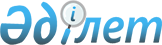 Об организации оплачиваемых общественных работ в 2014 году
					
			Утративший силу
			
			
		
					Постановление акимата Жарминского района Восточно-Казахстанской области от 28 января 2014 года N 14. Зарегистрировано Департаментом юстиции Восточно-Казахстанской области 19 февраля 2014 года N 3190. Утратило силу - постановлением акимата Жарминского района Восточно-Казахстанской области от 15 ноября 2017 года № 308
      Сноска. Утратило силу - постановлением акимата Жарминского района Восточно-Казахстанской области от 15.11.2017 № 308 (вводится в действие по истечении десяти календарных дней после дня его первого официального опубликования).

      Примечание РЦПИ.

      В тексте документа сохранена пунктуация и орфография оригинала.
      На основании подпункта 5) статьи 7, статьи 20 Закона Республики Казахстан от 23 января 2001 года № 149 "О занятости населения", пунктов 6, 7, 8, 18 Правил организации и финансирования общественных работ, утвержденных постановлением Правительства Республики Казахстан от 19 июня 2001 года № 836 "О мерах по реализации Закона Республики Казахстан от 23 января 2001 года "О занятости населения"", в целях расширения системы государственных гарантии и для поддержки различных групп населения, испытывающих затруднение в трудоустройстве, акимат Жарминского района ПОСТАНОВЛЯЕТ:
      1. Утвердить прилагаемый перечень организаций, в которых будут проводиться общественные работы в 2014 году, виды, объемы, источники финансирования и конкретные условия общественных работ.
      2. Размер оплаты труда из средств местного бюджета утвердить в размере не менее минимальной заработной платы, установленной на 2014 год.
      3. Признать утратившим силу постановление акимата Жарминского района Восточно-Казахстанской области от 25 января 2013 года № 25 "Об организации общественных работ в 2013 году", (зарегистрировано в государственном Реестре нормативных правовых актов за № 2884, опубликовано в газете "Қалба тынысы" от 08 марта 2013 года №20 (8594)).
      4. Контроль за выполнением данного постановления возложить на заместителя акима Жарминского района Брынзова С.М.
      5. Настоящее постановление вводится в действие по истечении десяти календарных дней после дня его первого официального опубликования. Перечень организаций, в которых будут проводиться оплачиваемые
общественные работы в 2014 году, виды, объемы и конкретные
условия общественных работ, источники их финансирования
      Конкретные условия общественных работ:
      Продолжительность рабочей недели составляет 5 дней с двумя выходными, восьми часовой рабочий день, обеденный перерыв 1 час; оплата труда, пенсионные и социальные отчисления, компенсация за неиспользованный трудовой отпуск регулируются в соответствии с законодательством Республики Казахстан на основании трудового договора, осуществляется за фактически отработанное время, отраженное в табеле учета рабочего времени в зависимости от количества, качества, сложности выполняемой работы путем перечисления на лицевые счета безработных; инструктаж по охране труда и технике безопасности, обеспечение специальной одеждой, инструментом и оборудованием, выплата социального пособия по временной нетрудоспособности, возмещение вреда, причиненного увечьем или иным повреждением здоровья, производятся работодателем в соответствии с законодательством Республики Казахстан. Условия общественных работ для отдельных категорий работников (женщины и другие лица с семейными обязанностями, инвалиды, лица, не достигшие восемнадцатилетнего возраста) определяются с учетом особенностей условий труда соответствующей категории и предусматриваются трудовыми договорами, заключаемыми между работниками и работодателями в соответствии с трудовым законодательством Республики Казахстан.
					© 2012. РГП на ПХВ «Институт законодательства и правовой информации Республики Казахстан» Министерства юстиции Республики Казахстан
				
      Аким Жарминского района

А. Мухтарханов
Утвержден постановлением
акимата Жарминского района
от " 28 " января 2014 года № 14
№ п/п
Наименования

организаций
Виды

Общественных

работ
Объем выполняемых

работ
Спрос (заявленная потребность, количество человек)
Предложение (утверждено, количество человек)
Источник финансирования
1
2
3
4
5
6
7
1
Государственное учреждение "Аппарат акима Жарминского района"
1. Помощь в уборке территории населенного пункта
Очистка территории от снега – 400 м2 
5
5
Районный бюджет
1
Государственное учреждение "Аппарат акима Жарминского района"
2. Проведение благоустройства населенного пункта
Уборка мусора и сорняков на территории, озеленение цветников -400 м2
4
4
Районный бюджет
2
Государственное учреждение "Аппарат акима Акжальского сельского округа"
1. Помощь в уборке территории населенного пункта, благоустройства сел
Очистка от снега улиц, уборка от мусора и сорняков улиц -156 м2
4
4
Районный бюджет
2
Государственное учреждение "Аппарат акима Акжальского сельского округа"
2. Участие в проведении региональной общественной кампании по уточнению похозяйственных книг
Обход дворов, перепись и учет скота, птицы, земли, населения -134 дворов
4
4
Районный бюджет
3
Государственное учреждение "Аппарат акима Аршалинского сельского округа"
1. Помощь в уборке территории населенного пункта, благоустройства сел
Очистка от снега улиц, уборка от мусора и сорняков улиц -172 м2
4
4
Районный бюджет
3
Государственное учреждение "Аппарат акима Аршалинского сельского округа"
2. Участие в проведении региональной общественной кампании по уточнению похозяйственных книг
Обход дворов, перепись и учет скота, птицы, земли, населения – 123 дворов
4
4
Районный бюджет
4
Государственное учреждение "Аппарат акима Бельтерекского сельского округа"
1. Помощь в уборке территории населенного пункта, благоустройства сел
Очистка от снега улиц, уборка от мусора и сорняков улиц-150 м2
4
4
Районный бюджет
4
Государственное учреждение "Аппарат акима Бельтерекского сельского округа"
2. Участие в проведении региональной общественной кампании по уточнению похозяйственных книг
Обход дворов, перепись и учет скота, птицы, земли, населения -125 дворов
4
4
Районный бюджет
5
Государственное учреждение "Аппарат акима Божыгурского сельского округа"
1. Помощь в уборке территории населенного пункта, благоустройства сел
Очистка от снега улиц, уборка от мусора и сорняков улиц -162м2
4
4
Районный бюджет
5
Государственное учреждение "Аппарат акима Божыгурского сельского округа"
2. Участие в проведении региональной общественной кампании по уточнению похозяйственных книг
Обход дворов, перепись и учет скота, птицы, земли, населения -120 дворов
4
4
Районный бюджет
6
Государственное учреждение "Аппарат акима Бирликшильского сельского округа"
1. Помощь в уборке территории населенного пункта, благоустройства сел
Очистка от снега улиц, уборка от мусора и сорняков улиц -166 м2
4
4
Районный бюджет
6
Государственное учреждение "Аппарат акима Бирликшильского сельского округа"
2. Участие в проведении региональной общественной кампании по уточнению похозяйственных книг
Обход дворов, перепись и учет скота, птицы, земли, населения - 127 дворов
4
4
Районный бюджет
7
Государственное учреждение "Аппарат акима Бирликского сельского округа"
1. Помощь в уборке территории населенного пункта, благоустройства сел
Очистка от снега улиц, уборка от мусора и сорняков улиц- 155м2
4
4
Районный бюджет
7
Государственное учреждение "Аппарат акима Бирликского сельского округа"
2. Участие в проведении региональной общественной кампании по уточнению похозяйственных книг
Обход дворов, перепись и учет скота, птицы, земли, населения - 130 дворов
4
4
Районный бюджет
8
Государственное учреждение "Аппарат акима Калбатауского сельского округа"
1. Помощь в уборке территории населенного пункта, благоустройства сел
Очистка от снега улиц, уборка от мусора и сорняков улиц -7169м2
185
185
Районный бюджет
8
Государственное учреждение "Аппарат акима Калбатауского сельского округа"
2. Участие в проведении региональной общественной кампании по уточнению похозяйственных книг
Обход дворов, перепись и учет скота, птицы, земли, населения -1300 дворов
40
40
Районный бюджет
9
Государственное учреждение "Аппарат акима поселка Ауэзова"
1. Помощь в уборке территории населенного пункта, благоустройства сел
Очистка от снега улиц, уборка от мусора и сорняков улиц 775 м2
20
20
Районный бюджет
9
Государственное учреждение "Аппарат акима поселка Ауэзова"
2. Участие в проведении региональной общественной кампании по уточнению похозяйственных книг
Обход дворов, перепись и учет скота, птицы, земли, населения - 195 дворов
6
6
Районный бюджет
10
Государственное учреждение "Аппарат акима Жайминского сельского округа"
1. Помощь в уборке территории населенного пункта, благоустройства сел
Очистка от снега улиц, уборка от мусора и сорняков улиц -150 м2
4
4
Районный бюджет
10
Государственное учреждение "Аппарат акима Жайминского сельского округа"
2. Участие в проведении региональной общественной кампании по уточнению похозяйственных книг
Обход дворов, перепись и учет скота, птицы, земли, населения - 120 дворов
4
4
Районный бюджет
11
Государственное учреждение "Аппарат акима поселка Жангизтобе"
1. Помощь в уборке территории населенного пункта, благоустройства сел
Очистка от снега улиц, уборка от мусора и сорняков улиц -426 м2
11
11
Районный бюджет
11
Государственное учреждение "Аппарат акима поселка Жангизтобе"
2. Участие в проведении региональной общественной кампании по уточнению похозяйственных книг
Обход дворов, перепись и учет скота, птицы, земли, населения -292 дворов
9
9
Районный бюджет
12
Государственное учреждение "Аппарат акима Жарыкского сельского округа"
1. Помощь в уборке территории населенного пункта, благоустройства сел
Очистка от снега улиц, уборка от мусора и сорняков улиц -175 м2
4
4
Районный бюджет
12
Государственное учреждение "Аппарат акима Жарыкского сельского округа"
2. Участие в проведении региональной общественной кампании по уточнению похозяйственных книг
Обход дворов, перепись и учет скота, птицы, земли, населения– 129 дворов
4
4
Районный бюджет
13
Государственное учреждение "Аппарат акима Карасуского сельского округа"
1. Помощь в уборке территории населенного пункта, благоустройства сел
Очистка от снега улиц, уборка от мусора и сорняков улиц -150 м2
4
4
Районный бюджет
13
Государственное учреждение "Аппарат акима Карасуского сельского округа"
2. Участие в проведении региональной общественной кампании по уточнению похозяйственных книг
Обход дворов, перепись и учет скота, птицы, земли, населения -122 дворов
4
4
Районный бюджет
14
Государственное учреждение "Аппарат акима Каратобинского сельского округа"
1. Помощь в уборке территории населенного пункта, благоустройства сел
Очистка от снега улиц, уборка от мусора и сорняков улиц -162 м2
4
4
Районный бюджет
14
Государственное учреждение "Аппарат акима Каратобинского сельского округа"
2. Участие в проведении региональной общественной кампании по уточнению похозяйственных книг
Обход дворов, перепись и учет скота, птицы, земли, населения – 130 дворов
4
4
Районный бюджет
15
Государственное учреждение "Аппарат акима Капанбулакского сельского округа"
1. Помощь в уборке территории населенного пункта, благоустройства сел
Очистка от снега улиц, уборка от мусора и сорняков улиц -167 м2
4
4
Районный бюджет
15
Государственное учреждение "Аппарат акима Капанбулакского сельского округа"
2. Участие в проведении региональной общественной кампании по уточнению похозяйственных книг
Обход дворов, перепись и учет скота, птицы, земли, населения -132 дворов
4
4
Районный бюджет
16
Государственное учреждение "Аппарат акима Кызылагашского сельского округа"
1. Помощь в уборке территории населенного пункта, благоустройства сел
Очистка от снега улиц, уборка от мусора и сорняков улиц -157 м2
4
4
Районный бюджет
16
Государственное учреждение "Аппарат акима Кызылагашского сельского округа"
2. Участие в проведении региональной общественной кампании по уточнению похозяйственных книг
Обход дворов, перепись и учет скота, птицы, земли, населения – 130 дворов
4
4
Районный бюджет
17
Государственное учреждение "Аппарат акима поселка Суыкбулак"
1. Помощь в уборке территории населенного пункта, благоустройства сел
Очистка от снега улиц, уборка от мусора и сорняков улиц -158 м2
4
4
Районный бюджет
17
Государственное учреждение "Аппарат акима поселка Суыкбулак"
2. Участие в проведении региональной общественной кампании по уточнению похозяйственных книг
Обход дворов, перепись и учет скота, птицы, земли, населения – 134 дворов
4
4
Районный бюджет
18
Государственное учреждение "Аппарат акима Ушбиикского сельского округа"
1. Помощь в уборке территории населенного пункта, благоустройства сел
Очистка от снега улиц, уборка от мусора и сорняков улиц -168 м2
4
4
Районный бюджет
18
Государственное учреждение "Аппарат акима Ушбиикского сельского округа"
2. Участие в проведении региональной общественной кампании по уточнению похозяйственных книг
Обход дворов, перепись и учет скота, птицы, земли, населения 133 дворов
4
4
Районный бюджет
19
Государственное учреждение "Аппарат акима Шалабайского сельского округа"
1. Помощь в уборке территории населенного пункта, благоустройства сел
Очистка от снега улиц, уборка от мусора и сорняков улиц -169 м2
4
4
Районный бюджет
19
Государственное учреждение "Аппарат акима Шалабайского сельского округа"
2. Участие в проведении региональной общественной кампании по уточнению похозяйственных книг
Обход дворов, перепись и учет скота, птицы, земли, населения – 132 дворов
4
4
Районный бюджет
20
Государственное учреждение "Аппарат акима города Шар"
1. Помощь в уборке территории населенного пункта, благоустройства сел
Очистка от снега улиц, уборка от мусора и сорняков улиц -4263 м2
110
110
Районный бюджет
20
Государственное учреждение "Аппарат акима города Шар"
2. Участие в проведении региональной общественной кампании по уточнению похозяйственных книг
Обход дворов, перепись и учет скота, птицы, земли, населения -975 дворов
30
30
Районный бюджет
21
Государственное учреждение "Аппарат акима Теристанбалинского сельского округа"
1. Помощь в уборке территории населенного пункта, благоустройства сел
Очистка от снега улиц, уборка от мусора и сорняков улиц -156 м2
4
4
Районный бюджет
21
Государственное учреждение "Аппарат акима Теристанбалинского сельского округа"
2. Участие в проведении региональной общественной кампании по уточнению похозяйственных книг
Обход дворов, перепись и учет скота, птицы, земли, населения – 122 дворов
4
4
Районный бюджет
22
Государственное учреждение "Аппарат акима Делбегетейского сельского округа"
1. Помощь в уборке территории населенного пункта, благоустройства сел
Очистка от снега улиц, уборка от мусора и сорняков улиц -155 м2
4
4
Районный бюджет
22
Государственное учреждение "Аппарат акима Делбегетейского сельского округа"
2. Участие в проведении региональной общественной кампании по уточнению похозяйственных книг
Обход дворов, перепись и учет скота, птицы, земли, населения -120 дворов
4
4
Районный бюджет
23
Государственное учреждение "Аппарат акима поселка Жарма"
1. Помощь в уборке территории населенного пункта, благоустройства сел 
Очистка от снега улиц, уборка от мусора и сорняков улиц -168 м2
4
4
Районный бюджет
23
Государственное учреждение "Аппарат акима поселка Жарма"
2. Участие в проведении региональной общественной кампании по уточнению похозяйственных книг
Обход дворов, перепись и учет скота, птицы, земли, населения – 130 дворов
4
4
Районный бюджет
24
Коммунальное государственное учреждение "Основная школа Акжал"
Помощь в наведении порядка и чистоты в помещениях и на территорий 
Уборка помещения, мытье полов -100 м2, посуды -100 шт.
1
1
Районный бюджет
25
Коммунальное государственное учреждение "Основная школа Аршалы"
Помощь в наведении порядка и чистоты в помещениях и на территорий 
Уборка помещения, мытье полов -100 м2, посуды -100 шт.
1
1
Районный бюджет
26
Коммунальное государственное учреждение "Средняя школа имени Кажыгельды"
Помощь в наведении порядка и чистоты в помещениях и на территорий 
Уборка помещения, мытье полов -100 м2, посуды -100 шт.
1
1
Районный бюджет
27
Коммунальное государственное учреждение "Основная школа Балыктыколь"
Помощь в наведении порядка и чистоты в помещениях и на территорий 
Уборка помещения, мытье полов -100 м2, посуды -100 шт.
1
1
Районный бюджет
28
Коммунальное государственное учреждение "Основная школа имени Шевченко" 
Помощь в наведении порядка и чистоты в помещениях и на территорий 
Уборка помещения, мытье полов -100 м2, посуды -100 шт.
1
1
Районный бюджет
29
Коммунальное государственное учреждение "Основная школа имени Маяковского"
Помощь в наведении порядка и чистоты в помещениях и на территорий 
Уборка помещения, мытье полов -100 м2, посуды -100 шт.
1
1
Районный бюджет
30
Коммунальное государственное учреждение "Основная школа Аркалык"
Помощь в наведении порядка и чистоты в помещениях и на территорий 
Уборка помещения, мытье полов -100 м2, посуды -100 шт.
1
1
Районный бюджет
31
Коммунальное государственное учреждение "Основная школа Малай"
Помощь в наведении порядка и чистоты в помещениях и на территорий 
Уборка помещения, мытье полов -100 м2, посуды -100 шт.
1
1
Районный бюджет
32
Коммунальное государственное учреждение "Основная школа Шар" село Кентарлау
Помощь в наведении порядка и чистоты в помещениях и на территорий 
Уборка помещения, мытье полов -100 м2, посуды -100 шт.
1
1
Районный бюджет
33
Коммунальное государственное учреждение "Основная школа имени А.Шарипова" село Былкылдак
Помощь в наведении порядка и чистоты в помещениях и на территорий 
Уборка помещения, мытье полов -100 м2, посуды -100 шт.
1
1
Районный бюджет
34
Коммунальное государственное учреждение "Основная школа имени С.Алимбетова" при средней школе "Т.Хасенулы"
Помощь в наведении порядка и чистоты в помещениях и на территорий 
Уборка помещения, мытье полов -100 м2, посуды -100 шт.
1
1
Районный бюджет
35
Коммунальное государственное учреждение "Основная школа Кошек"
Помощь в наведении порядка и чистоты в помещениях и на территорий 
Уборка помещения, мытье полов -100 м2, посуды -100 шт.
1
1
Районный бюджет
36
Коммунальное государственное учреждение "Основная школа Кезенсу"
Помощь в наведении порядка и чистоты в помещениях и на территорий 
Уборка помещения, мытье полов -100 м2, посуды -100 шт.
1
1
Районный бюджет
37
Коммунальное государственное учреждение "Основная школа Узынжал"
Помощь в наведении порядка и чистоты в помещениях и на территорий 
Уборка помещения, мытье полов -100 м2, посуды -100 шт.
1
1
Районный бюджет
38
Коммунальное государственное учреждение "Средняя школа Конырбиик"
Помощь в наведении порядка и чистоты в помещениях и на территорий 
Уборка помещения, мытье полов -150 м2, посуды -130 шт.
1
1
Районный бюджет
39
Коммунальное государственное учреждение "Средняя школа имени Жамбыла"
Помощь в наведении порядка и чистоты в помещениях и на территорий 
Уборка помещения, мытье полов -150 м2, посуды -130 шт.
1
1
Районный бюджет
40
Коммунальное государственное учреждение "Жарминский технологический колледж" Управления образования Восточно-Казахстанской области (по согласованию)
Помощь в уборке территории зданий и благоустройство
Очистка от снега, уборка от мусора и сорняков -800 м2
10
10
Районный бюджет
41
Государственное учреждение "Отдел по чрезвычайным ситуациям Жарминского района Департамента по чрезвычайным ситуациям Восточно – Казахстанской области 

Министерства по чрезвычайным ситуациям Республики Казахстан" (по согласованию)
Помощь в ведении делопроизводства документов
Техническая обработка документов - 50 документов, уборка помещений - 150 м2
2
2
Районный бюджет
42
Государственное учреждение "Управления юстиции Жарминского района Департамента юстиции Восточно-Казахстанской области Министерства юстиции Республики Казахстан" (по согласованию)
Помощь в ведении делопроизводства архивных документов
Техническая обработка документов – 100 документов
4
4
Районный бюджет
43
Государственное учреждение Налоговое управления по Жарминскому району налогового Департамента по Восточно–Казахстанской области Налогового Комитета Министерства Финансов Республики Казахстан (по согласованию)
1. Оказание помощи в формировании дел налогоплательщиков
Расшивка и подборка деклараций формы налоговой отчетности, сопроводительных накладных по горюче смазывающим материалом, составление описи актов проверок -50 документов
2
2
Районный бюджет
43
Государственное учреждение Налоговое управления по Жарминскому району налогового Департамента по Восточно–Казахстанской области Налогового Комитета Министерства Финансов Республики Казахстан (по согласованию)
2. Помощь в ведении делопроизводства
Подшивка банковских документов -50 документов
2
2
Районный бюджет
44
Государственное учреждение "Отдел по делам обороны Жарминского района Восточно- Казахстанской области" (по согласованию)
Помощь в проведении республиканской призывной кампании
Вручение повесток для призыва граждан в Вооруженные силы Республики Казахстан -350 шт
4
4
Районный бюджет
45
Государственное учреждение "Районный суд № 1 Жарминского района" (по согласованию)
Помощь в ведении делопроизводства документов
Техническая обработка документов -50 документов
2
2
Районный бюджет
46
Государственное учреждение "Жарминский территориальный отдел Департамента по исполнению судебных актов Восточно- Казахстанской области Комитета по исполнению судебных актов Министерства юстиции Республики Казахстан" (по согласованию)
Помощь в регистрации входящей и исходящей корреспонденции, работа с архивными документами
Регистрация входящей и исходящей корреспонденции, формирование архивных дел -55 документов
2
2
Районный бюджет
47
Государственное учреждение "Департамент Уголовно-исполнительной системы по Восточно-Казахстанской области "Уголовно-исполнительной системы №1 по Жарминскому району" (по согласованию)
Помощь в ведении делопроизводства архивных документов
Техническая обработка документов -25 документов
1
1
Районный бюджет
 

 

 

48
Государственное учреждение "Районный суд № 2 Жарминского района" город Шар (по согласованию)
Помощь в ведении делопроизводства документов
Техническая обработка документов -50 документов
2
2
Районный бюджет
 

 

 

49
Государственное учреждение "Отдел занятости и социальных программ Жарминского района"
1. Участие в проведении региональной кампании по выполнению районной программы занятости населения
Помощь в проведении ярмарок вакансий, мониторинг безработных, оформление документов для заключения договоров по общественным работам, социальным рабочим местам, молодежной практике- 75 дел
3
3
Районный бюджет
 

 

 

49
Государственное учреждение "Отдел занятости и социальных программ Жарминского района"
2. Оказание помощи в формировании дел по адресной социальной помощи и государственным детским пособиям
Формирование дел по адресной социальной помощи и государственным детским пособиям- 80 дел
3
3
Районный бюджет
 

 

 

49
Государственное учреждение "Отдел занятости и социальных программ Жарминского района"
3. Помощь в ведении делопроизводства архивных документов
формирование архивных документов 2012-2013 годов -70 дел
3
3
Районный бюджет 
 

 

 

50
Государственное учреждение "Государственный центр по выплате пенсий" Жарминский филиал (по согласованию)
1. Помощь в проведении республиканской общественной компании по индексации пенсий, пособий
1.Оказание помощи в проведении перерасчета, связанного с индексацией пенсий и пособий, формирование пенсионных дел -55 дел
2
2
Районный бюджет
 

 

 

50
Государственное учреждение "Государственный центр по выплате пенсий" Жарминский филиал (по согласованию)
2. Оказание помощи в подготовке пенсионных дел к инвентаризации 
2.Техническая обработка документов -50 дел
2
2
Районный бюджет
51
Государственное учреждение "Отдел финансов Жарминского района"
Помощь в ведении делопроизводства
Работа с архивными документами -150-160 документов
6
6
Районный бюджет
52
Государственное учреждение "Шарский территориальный отдел Департамента по исполнению судебных актов Восточно- Казахстанской области Комитета по исполнению судебных актов Министерства юстиции Республики Казахстан" (по согласованию)
Помощь в регистрации входящей и исходящей корреспонденции, работа с архивными документами
Регистрация входящей и исходящей корреспонденции, формирование архивных дел – 100 документов
4
4
Районный бюджет
53
Государственное учреждение "Отдел предпринимательства Жарминского района Восточно-Казахстанской области"
Помощь в ведении делопроизводства
Техническая обработка документов - 27 документов
1
1
Районный бюджет
54
Государственное учреждение "Отдел сельского хозяйства и ветеринарии Жарминского района"
Помощь в ведении делопроизводства
Помощь в работе с документооборотом, формирование архивных документов, мониторинг производства сельхозпродукции -75 документов
3
3
Районный бюджет
55
Государственное учреждение "Отдел архитектуры, градостроительства и строительства Жарминского района"
Помощь в ведении делопроизводства
Техническая обработка документов -50-60 документов
2
2
Районный бюджет
 

 

 

56
Государственное учреждение "Отдел внутренних дел Жарминского района" (по согласованию)
Проведение благоустройства населенного пункта
Уборка мусора и сорняков на территории -80 м2
1
1
Районный бюджет
 

 

 

56
Государственное учреждение "Отдел внутренних дел Жарминского района" (по согласованию)
Помощь в работе с архивными документами
Техническая обработка документов-25-30 документов
1
1
Районный бюджет
57
Государственное учреждение "Отдел экономики и бюджетного планирования Жарминского района"
Помощь в ведении делопроизводства архивных документов
Техническая обработка документов-100 документов
4
4
Районный бюджет
58
Коммунальное государственное учреждение "Государственный архив Жарминского района Восточно-Казахстанской области" (по согласованию)
Помощь в работе с архивными документами
Сбор и обработка, формирование архивных документов – 30 документов
2
2
Районный бюджет
59
Государственное учреждение "Жарминская районная территориальная инспекция Комитета Государственной инспекции в Агропромышленном комплексе Министерство сельского хозяйства Республики Казахстан" (по согласованию)
Помощь в ведении делопроизводства
Техническая обработка документов- 50 документов
2
2
Районный бюджет
60
Государственное учреждение "Отдел жилищно-коммунального хозяйства, пассажирского транспорта и автомобильных дорог Жарминского района"
Помощь в ведении делопроизводства
Техническая обработка документов -50 документов
2
2
Районный бюджет
61
Государственное учреждение "Аппарат Жарминского районного маслихата" (по согласованию)
Помощь в ведении делопроизводства, работа с архивными документами
Техническая обработка документов формирование архивных дел -30 документов
1
1
Районный бюджет
62
Государственное учреждение "Управление статистики Жарминского района" Департамента статистики Восточно-Казахстанской области (по согласованию)
Помощь в ведении делопроизводства, работа с архивными документами
Техническая обработка документов формирование архивных дел-25 документов
1
1
Районный бюджет
63
Коммунальное государственное предприятие "Горводхоз" акимата Жарминского района
Контроль работы водопроводной сети
Ремонт, очистка территории водопроводных колонок от снега и льда -350 м2
4
4
64
Государственное учреждение "Прокуратура Жарминского района Восточно-Казахстанской области" (по согласованию)
Помощь в ведении делопроизводства,

Помощь в наведении порядка и чистоты в помещении
Техническая обработка документов 50-60 документов,

Уборка помещения -100 м2
2
2
Итого
660
660